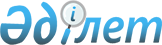 Некоторые вопросы закрытого акционерного общества "Государственный накопительный пенсионный фонд"
					
			Утративший силу
			
			
		
					Постановление Правительства Республики Казахстан от 15 мая 1999 года N 586 . Утратило силу - постановлением Правительства РК от 9 апреля 2001 г. N 482 ~P010482

      Правительство Республики Казахстан постановляет: 

      1. Министерству финансов Республики Казахстан в установленном законодательством порядке: 

      1) в месячный срок обеспечить проведение мероприятий по приведению учредительных документов закрытого акционерного общества "Государственный накопительный пенсионный фонд" (далее - Общество) в соответствие с Законом Республики Казахстан от 10 июля 1998 года "Об акционерных обществах"; 

      2) образовать Совет директоров Общества в составе, согласно приложению;      3) рекомендовать Совету директоров Общества избрать председателем Совета Жамишева Б.Б.      2. Признать утратившими силу:      1) распоряжение Премьер-Министра Республики Казахстан от 1 декабря 1997 года № 365;      2) распоряжение Премьер-Министра Республики Казахстан от 25 мая 1998 года № 92.      3. Настоящее постановление вступает в силу со дня подписания.    Исполняющий обязанности       Премьер-Министра      Республики Казахстан 

                                                   Приложение                                         к постановлению Правительства                                               Республики Казахстан                                            от 15 мая 1999 года № 586

                                Состав 

                  Совета директоров закрытого акционерного          общества "Государственный накопительный пенсионный фонд"Жамишев                    вице-Министр финансов Республики КазахстанБолат БидахметовичАбдулина                   заместитель Председателя Национального Банка Наилия Курманбековна       Республики Казахстан (по согласованию)Бектасов                   вице-Министр государственных доходов РеспубликиАбен Агыбаевич             КазахстанСулейменов                 вице-Министр труда и социальной защиты населения Серик Жусипович            Республики КазахстанСултанкулов                и.о. директора ЗАО "Государственный накопительный Ерик Ахметханович          пенсионный фонд"(Специалисты: Э.Жакупова              И.Сельдемирова)          
					© 2012. РГП на ПХВ «Институт законодательства и правовой информации Республики Казахстан» Министерства юстиции Республики Казахстан
				